Отчет о проведении районного смотр – конкурса  строевой подготовки юнармейцев.С целью совершенствования системы патриотического воспитания, развития юнармейского  движения на Орловщине 15 декабря 2017года в 10.00 на базе МБОУ «СОШ №3» прошел районный смотр – конкурс  строевой подготовки юнармейцев, посвященный Дню неизвестного солдата и Героев Отечества, который стал  итогом работы за 2016-2017 учебный год по подготовке к военным профессиям, службе в Российских вооруженных силах. В конкурсе приняли участие 9 юнармейских отрядов общеобразовательных школ города и района: МБОУ «Гимназия г. Болхова», МБОУ «ООШ№2», МБОУ «СОШ №3», МБОУ «Трубчевская ООШ», МБОУ «Кривчевская ООШ», МБОУ «Фатневская СОШ», МБОУ «Струковская ООШ», МБОУ «Однолуцкая ООШ», МБОУ «Октябрьская ООШ». Всего в конкурсе приняло участие более шестидесяти детей в возрасте от10 до 17 лет. Конкурс состоял из двух этапов: действия в составе отделения на месте, действия в составе отделения в движении. Все строевые приемы, включенные в программу конкурса, выполнялись 1-2 раза в соответствии со Строевым Уставом Вооруженных Сил Российской Федерации. По итогам двух этапов конкурса I место заняли  юнармейцы  МБОУ «ООШ №2», II место - МБОУ «Струковская ООШ», III место - МБОУ «Октябрьская ООШ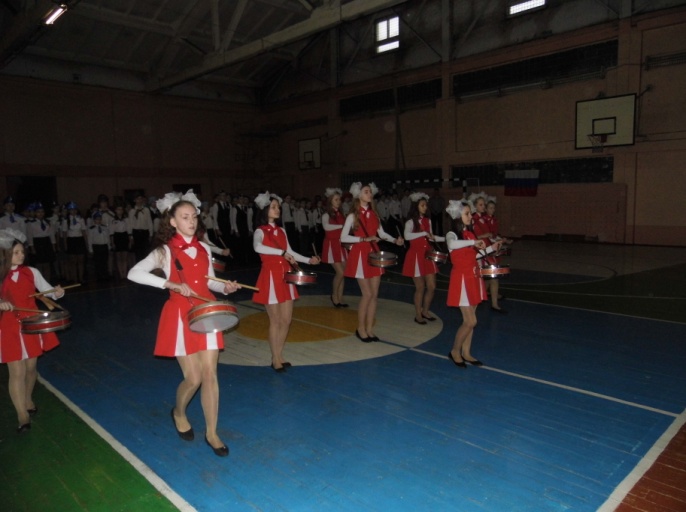 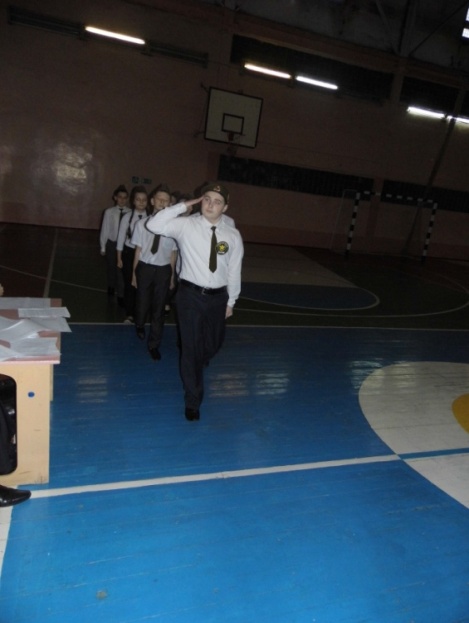 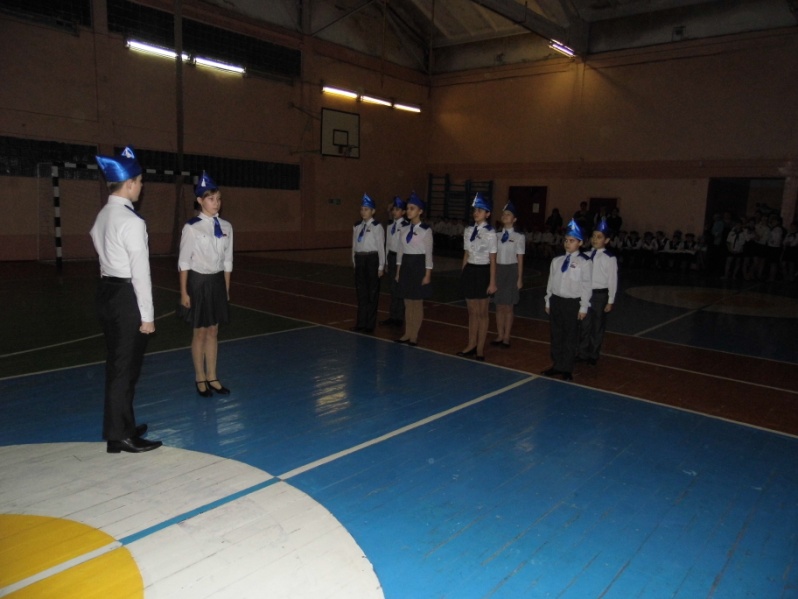 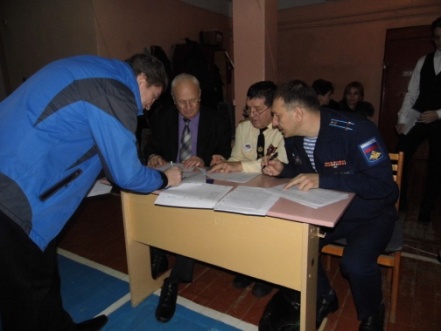 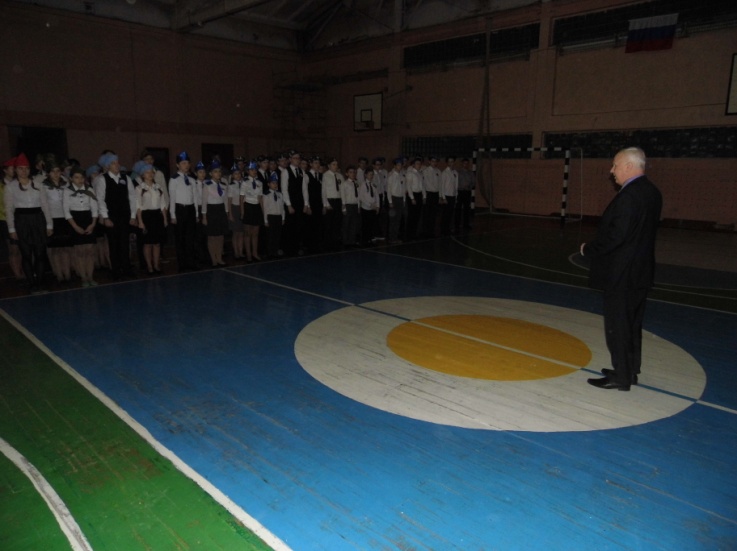 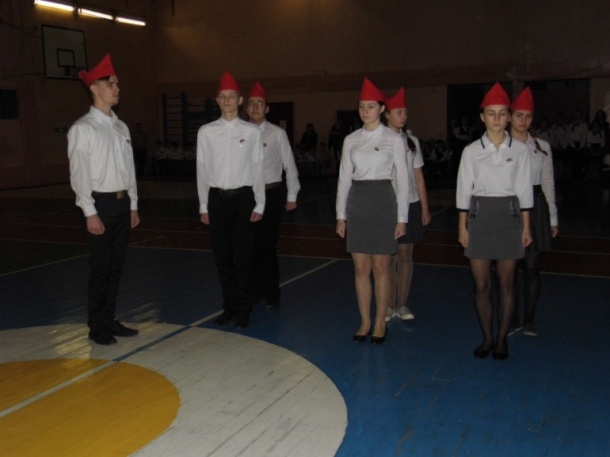 